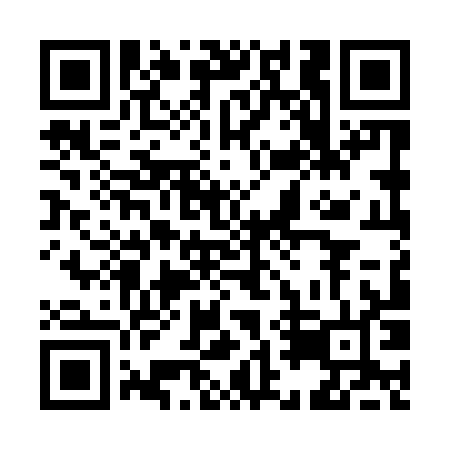 Prayer times for Belashtitsa, BulgariaMon 1 Apr 2024 - Tue 30 Apr 2024High Latitude Method: Angle Based RulePrayer Calculation Method: Muslim World LeagueAsar Calculation Method: HanafiPrayer times provided by https://www.salahtimes.comDateDayFajrSunriseDhuhrAsrMaghribIsha1Mon5:277:031:255:547:479:182Tue5:257:021:255:557:489:193Wed5:237:001:245:567:499:204Thu5:216:581:245:577:509:225Fri5:196:561:245:577:519:236Sat5:176:551:235:587:539:247Sun5:156:531:235:597:549:268Mon5:136:511:236:007:559:279Tue5:116:501:236:007:569:2910Wed5:096:481:226:017:579:3011Thu5:076:471:226:027:589:3212Fri5:056:451:226:037:599:3313Sat5:036:431:216:038:009:3414Sun5:016:421:216:048:029:3615Mon4:596:401:216:058:039:3716Tue4:576:381:216:058:049:3917Wed4:556:371:216:068:059:4018Thu4:536:351:206:078:069:4219Fri4:516:341:206:078:079:4320Sat4:496:321:206:088:089:4521Sun4:476:311:206:098:099:4622Mon4:456:291:206:098:109:4823Tue4:436:281:196:108:129:5024Wed4:416:261:196:118:139:5125Thu4:396:251:196:118:149:5326Fri4:376:231:196:128:159:5427Sat4:356:221:196:138:169:5628Sun4:346:211:196:138:179:5729Mon4:326:191:186:148:189:5930Tue4:306:181:186:158:1910:01